FUNDAÇÃO EDUCACIONAL CLAUDINO FRANCIO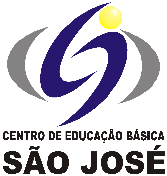 CENTRO DE EDUCAÇÃO BÁSICA SÃO JOSÉ                      Roteiro de Estudo diário 4º ano C Professora OdeteQUINTA-FEIRA DIA 18/06/2020Senhores Pais, Os alunos que não participarão das aulas presenciais deverão acompanhar a transmissão ao vivo da aula através do Google Meet, seguindo o Roteiro de Estudos das 13h às 17h.Este é o link FIXO para todas as aulas, todos os dias: https://meet.google.com/kvz-snnu-edy?hs=122&authuser=0                                                                                         Atenciosamente, Equipe PedagógicaTURMA: 4 o ano C - Professora: OdeteHorário de aula de quinta-feira 18/06/2020TURMA: 4 o ano C - Professora: OdeteHorário de aula de quinta-feira 18/06/20201ª aula13h às 13h50Alfabeto da Educação Física2ª aula13h50 às 14h40GeografiaRevisar oralmente a apostila de geografia.14h40 às 15hIntervalo para lanche3ª aula15h às 15h50PortuguêsHora do texto: Trem de ferro páginas 194 a 199.4ª aula15h50 às 16h40MÚSICA Como estamos trabalhando sobre expressão na música, relembraremos essa dinâmica musical e os alunos farão uma história onde eles colocarão expressões e entonações como preferirem.5ª aula16h40 às 17h Avaliação Bimestral de InglêsObservações: Trazer as apostilas do 1º bimestre, agenda, estojo completo, máscaras, lanche, garrafinha de água.  